SAXOPHONE 	Pacetti Bay Jazz Cats	Audition Material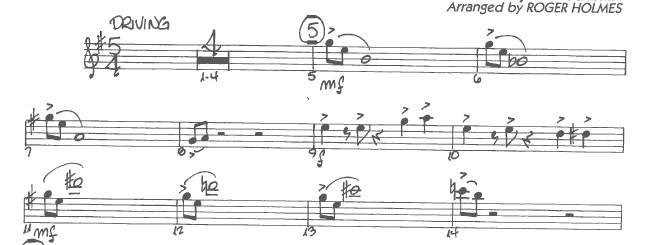 4-4 time, quarter note = 120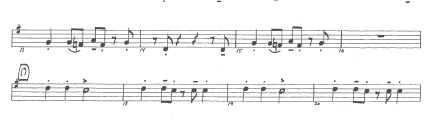 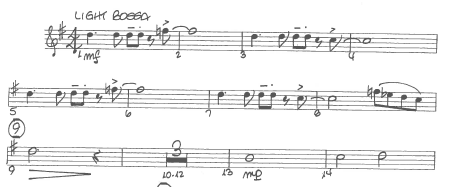 